ПЛАНосновных мероприятий СООПО ДиМ «Наследники Победы»на ноябрь месяц 2020 годаВ связи с Указом губернатора от 18.03.2020 № 24 об угрозе распространения на территории Смоленской области коронавирусной инфекции (COVID-19) и  введением режима повышенной готовности. А также о продлении запрещения на территории Смоленской области в период действия режима повышенной готовности проведение культурных, спортивных, зрелищных, публичных и иных массовых мероприятий, ограничено проведение плановых массовых мероприятии СООПО ДиМ «Наследники Победы»до 01.06.2020г.Председатель                                                                                                                                          И.П. Оленьчива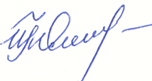 №п/пНаименование мероприятияВремя проведенияМесто  проведенияКоличество участвующих наследниковПримечание1.Участие в Международном онлайн-слёте «Мосты дружбы»21 октября – 06 ноябряМО Смоленской обл. местное районное отделение  СООПО ДиМ «Наследники Победы» Вязьма, Духовщина, Минск, Смоленск, Воронеж и т.д.56челКонкурсы: фотоконкур,Эссе, Проект Поделись своими мыслями, Акция «География дружбы»,2Участие в передаче солдата на родинуУгра – г.Энгельс2 ноябряг.Вязьма3Акция «Научись помнить», встречи поисковиков с молодежью, проведение передвижных выставокв течение месяцаМО Смоленской области местное районное отделениеСООПО ДиМ «Наследники Победы»  75 чел4Участие делегатов «Наследники Победы» Смоленщиныво  Всероссийском  патриотическом слете детей и молодёжи "Звезды дарят надежду-16". 5-7 ноябряг. Санкт-Петербург, Ленинградская обл.,Краснодар, Волгоградская область,Смоленская Обл., Воронеж, Курск.Нижний Новгород онлайн-площадки    7 чел. делегация Викторины, конкурсы, опросы, обсуждения5День народного единства. День воинской Славы. По линии молодёжи ОНФ(добровольческая работа)4 ноября (время уточняется) г.Смоленск(место уточняется)129виртуальная экскурсия по «Поезду Победы»7Патриотическая встреча «Детство без границ» Акция «Видеооздравление для  мам» с использованием гранта Президента Российской Федерации, предоставленного Фондом президентских грантов17 ноября24 ноября «Наследники Победы»МО «Рославльский район», «Вяземский район», «Тёмкинский район», «Руднянский район» «Духовщинский район»          70 чел.Акция «Видеооздравление для  мам»;Экскурсия,Смотр строя и песни8. Конференция « Чтобы не распалась связь времён»с использованием гранта Президента Российской Федерации, предоставленного Фондом президентских грантов30 ноябряМО Смоленской области местное районное отделение СООПО ДиМ «Наследники Победы».г. Смоленск ,г.Вязьма         74 чел.Подведение итогов проведённых мероприятий проекта «Наследники Победы». Интеллектуально-образовательная деятельность. Награждения